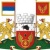 Р Е П У Б Л И К А  С Р Б И Ј А О П Ш Т И Н А  Л А Ј К О В А Цул. Омладински трг бр.1, 14224 Лајковацтел. 014/34-33-329КОНКУРСНA ДОКУМЕНТАЦИЈAЗАЈАВНУ НАБАВКУ ДОБАРА, ГРАЂЕВИНСКИ МАТЕРИЈАЛ  ЗА ИЗБЕГЛИЦЕБрој набавке:  ЈН 67/18ОРН: 44110000април 2018. годинеНа основу члана 39., члана 61. став 1. Закона о јавним набавкама („Службени гласник Републике Србије“ бр. 124/12, 14/2015 и 68/2015), члана 2. Правилника о обавезним елементима конкурсне документације у поступцима јавних набавки и начину доказивања испуњености услова („Службени  гласник  Републике Србије“  бр. 86/2015) , Одлуке о покретању поступка јавне набавке отвореног поступка  број  404-143/IV-18 од 25.04.2018.године,и решења о образовању Комисије за  јавну набавку отвореног поступка број 404-143/IV-18 од 25.04.2018.године Наручилац Општинска управа општине Лајковац припремила јеКОНКУРСНУ ДОКУМЕНТАЦИЈУза јавну набавку отвореног поступкаНАБАВКА  ГРАЂЕВИНСКОГ МАТЕРИЈАЛАБРОЈ ЈНМВ. 67/18к о н к у р с н а	д о к у м е н т а ц и ј а	с а д р ж и :1.  Општи подаци о наручиоцу2.  Подаци о предмету јавне набавке  3. Позив за подношење понуда  4. Упутство понуђачима како да сачине понуду  5. Услови за учешће у поступку јавне набавке из члана 75 и 76 Закона и упутство како се доказује испуњеност тих услова 6. Понуда са техничким спецификацијама за јавну набавку добара, Грађевински материјал са структуром цене  (Образац 1)7. Општи подаци  (Образац 2)8. Изјава понуђача да не наступа са подизвођачима (Образац 3)9. Изјава понуђача о ангажовању подизвођача (Образац 4)10. Општи подаци о подизвођачу (Образац 5)11. Изјава чланова групе који подносе заједничку понуду (Образац 6)12. Општи подаци о члану групе понуђача (Образац 7)13. Изјава о независној понуди (Образац 8)14.Изјава о поштовању обавеза који произилазе из важећих прописа о заштити на раду, запошљавању, условима рада, заштити животне средине (Образац 9)15. Образац трошкова припреме понуде (Образац 10)16. Изјава понуђача са списком понуђеног грађевинског материјала и списак запослених са квалификационом структуром (образац бр 11)17.  Референтна листа (образац 12)18. Образац меничног овлашћења за озбиљност понуде (Образац 13)19. Образац меничног овлашћења за добро извршење посла (Образац 14)20. Модел уговора (Образац 15)ОПШТИНА ЛАЈКОВАЦКомисија за јавну набавкуБрој јнмв : 67/18Датум :25.04.2018.годинеЛ а ј к о в а цОпшти подаци о наручиоцуА. Општи подаци о наручиоцуНазив наручиоца: 			Општинска управа општине ЛајковацАдреса:				Омладински трг бр. 1, 14224, Лајковац (варош)Интернет адреса:			www.lajkovac.org.rs	ПИБ: 101343119Матични број/ Регистарски број: 07353154Број рачуна:	840-133640-12		Шифра делатности: 8411- Остали органиПодаци о предмету јавне набавкеНа основу члана 55. став 1. тачка 2. Закона о јавним набавкама (“ Сл. гласник РС“ бр. 124/2012, 14/2015 и 68/2015) и члана 2. Правилника  о обавезним елементима конкурсне   документације  у поступку јавне набавке отвореног постпупка и начину доказивања испуњености  услова („Сл.гласник  РС“, број 86/2015) и Одлуке о покретању поступка бр: 404-143/IV-18 од 25.04.2018 годинеОПШТИНСКА УПРАВА ОПШТИНЕ ЛАЈКОВАЦул. Омладински Трг бр. 1ОГЛАШАВАПОЗИВ ЗА ПОДНОШЕЊЕ ПОНУДАза јавну набавку отвореног поступка добара: Грађевински материјал ЈНМВ број 67/18 1.Подаци о наручиоцу:Назив наручиоца: Општинска управа општине ЛајковацСедиште наручиоца: ул.Омладински Трг 1, 14224 ЛајковацВрста наручиоца: органи државне управеИнтернет страница наручиоца: www.lajkovac.org.rs,2.   Предмет   јавне    набавке    су   добра:Набавка грађевинског материјала3. Врста поступка:Јавна набавка отвореног поступка.4. Поступак се спроводи ради закључења уговора у поступку јавне набавке отвореног поступка.5. У случају да понуђач  подноси  понуду са подизвођачем,  наводи се проценат вредности који се извршава преко подизвођача (максимум  50%).6. Број партија: Јавна набавка није креирана по партијама7. Избор најповољније понуде вршиће се по критеријуму - најнижа понуђена цена.8.Начин преузимања конкурсне документације: Заинтересована лица могу преузети конкурсну документацију у Општинској управи општине Лајковац, улица Омладински Трг број 1, Лајковац, сваког радног дана од 8 до 15 часова, као и  на интернет страници наручиоца www.lajkovac.org.rs и Порталу Управе за јавне набавке.9.  Начин подношења понуда и рок за подношење понуда: Понуђач подноси понуду путем поште на адресу: Општинска  управа општине Лајковац, ул. Омладински Трг број 1, 14224Лајковац у затвореној  и запечаћеној  коверти  са назанаком  –Понуда за набавку добара Грађевински материјал ЈНМВ бр. 67/18  „НЕ ОТВАРАТИ„  до 28.05.2018 године до 12,00 часова, а на полеђини  назив понуђача,  адреса, контакт особа и телефон или предаје непосредно на писарницу Општинске управе на напред наведеној адреси, до истека рока за подношење понуде.	Рок  за подношење понуда  је најмање  8  дана  од  дана  објављивања позива за подношење понуда  на Порталу  УЈН,  односно 28.05.2018 године  до 12,00 часова.Неблаговременом ће се сматрати понуда понуђача која није стигла у писарницу наручиоца  закључно  са 28.05.2018 године до12,00 часова . Понуђач  може  поднети  само једну понуду. Понуђач који је самостално поднео понуду  не може истовремено да учествује у  заједничкој  понуди  или као  подизвођач. 10.  Место,  време  и  начин  отварања понуда:  Јавно  отварање  понуда   ће  се  обавити 28.05.2018 године у малој сали на првом спрату општине Лајковац, улица Омладински  трг  бр. 1 у Лајковцу, са почетком  у 12,15 часова, у присуству чланова Комисије и овлашћених представника понуђача.11. Право учешћа у поступку јавне набавке имају сва заинтересована домаћа и страна правна лица и предузетници, који испуњавају услове из члана 75. и 76. Закона о јавним набавкама (''Службени гласник Републике Србије'', бр. 124/12, 14/2015 и 68/2015) и друге додатне услове предвиђене у конкурсној документацији, а који су детаљније објашњени у Упутству понуђачима како да сачине понуду. 12. Услови под којима представници понуђача могу учествовати у поступку отварања понуда: Представник понуђача, пре почетка јавног отварања понуда  поднеће Комисији за јавну  набавку  писмено  овлашћење за учешће  у поступку јавног  отварања понуда,  које  је заведено код понуђача, оверено печатом и потписано од стране одговорног лица понуђача.13. Доношење одлуке и доделa уговора: Одлука о додели уговора   биће донета у року од 5 дана од дана јавног отварања понуда.  Наведену одлуку  наручилац ће објавити на Порталу јавних набавки и на интернет страни Наручиоца  у року од три дана  од дана њеног  доношења. Наручилац  ће са изабраним понуђачем да закључи Уговор о вршењу услуга предметне набавке, након  истека рока за подношење захтева за заштиту  права из члана 149. Закона о јавним набавкама.14. Особа за контакт: У вези припремања понуде понуђач може само у писаном облику тражити од наручиоца додатне информације и објашњења. Контакт:Мирјана Ђаковић и Жељко Јеремић, факс: 014/34-32-332мејл:zjeremic87@gmail.com.4. УПУТСТВО ПОНУЂАЧИМА КАКО  ДА САЧИНЕ ПОНУДУУпутство понуђачима како да сачине  понуду садржи следеће податке о захтевима упогледу садржине понуде, као и услове под којима се спроводи поступак јавне набавке:4.1. ЈЕЗИК ПОНУДЕНаручилац припрема конкурсну документацију и  води поступак на српском језику.4.2. ВАЛУТАВредности  се у поступку јавне набавке  исказују  у динарима.4.3. КОМУНИКАЦИЈАКомуникација  се у поступку јавне  набавке  и у вези  са обављањем послова  јавнихнабавки одвија писаним  путем, односно путем поште, електронске поште или факсом (члан20. Закона о јавним набавкама).4.4. ЦЕНАЦена у понуди  треба да буде изражена у динарима  са и без ПДВ , као и укупно.Наручилац може да одбије понуду због неуобичајено ниске цене. Понуђач  треба да понуди и цене у динарима у складу према приложеном обрасцу понуде4.5. НАЧИН ПОДНОШЕЊА ПОНУДЕПонуђач понуду подноси непосредно или  путем поште.Понуђач подноси понуду у затвореној коверти или кутији, затворену на начин да се приликом отварања понуда може са сигурношћу утврдити да се први пут отвара. Понуђач може да поднесе само једну понуду.Понуђач који је самостално поднео понуду не може истовремено да учествује у заједничкој понуди или као подизвођач, нити исто лице може учествовати у више заједничких понуда. У року за подношење понуде понуђач може да измени, допуни или опозове своју понуду, на начин који је одређен у конкурсној документацији.4.6. OБАВЕЗНА  САДРЖИНА  ПОНУДЕОд понуђача  се очекује да је упознат  са законима,  прописима,  стандардима и техничким условима који важе у Републици Србији.Од понуђача се очекује да проучи конкурсну  документацију, укључујући све прилоге, инструкције, форме, услове уговора и спецификације.Понуда треба да садржи све доказе и обрасце дефинисане конкурсном документацијом. Сви обрасци морају бити попуњени,  а сваки образац  потписан и оверен печатом од стране одговорног лица.Понуђач  мора све обрасце и изјаве  који су саставни део конкурсне  документације попунити читко - штампаним  словима.  Попуњени  обрасци морају бити јасни, недвосмислени, потписани од стране овлашћеног лица и оверени печатом, у свему у складу са Конкурсном документацијом.Уколико понуду подноси група  понуђача сваки  образац мора бити потписан и печатиран од стране овлашћеног лица члана групе понуђача.Понуда   се  мора  налазити  у  затвореној  коверти,   на  којој  је на  предњој  страни написани текст: „понуда-не отварати“, назив и број јавне набавке, а на полеђини назив,број телефона и адреса понуђача.4.7. ПОНУДА СА  ВАРИЈАНТАМАПонуде са варијантама нису дозвољене.4.8. ПОНУДЕ ЗА              ЈЕДНУ ИЛИ ВИШЕ ПАРТИЈАЈавна набавка није обликована по партијама.4.9. НАЧИН ДОСТАВЉАЊА ДОКАЗАДокази о испуњености услова могу се достављати у неовереним копијама, а наручилац  може пре доношења одлуке  о додели уговора,  захтевати од понуђача,  чија је понуда на основу извештаја комисије за јавну набавку оцењена као најповољнија, да достави на увид оригинал или оверену копију свих или појединих доказа.4.10.  ОБАВЕШТЕЊЕ ДА ПОНУЂАЧ КОЈИ ЈЕ САМОСТАЛНО ПОДНЕО ПОНУДУ НЕ МОЖЕ ИСТОВРЕМЕНО ДА     УЧЕСТВУЈЕ У ЗАЈЕДНИЧКОЈ ПОНУДИ ИЛИ  КАО  ПОДИЗВОЂАЧПонуду  може поднети понуђач који наступа самостално, са подизвођачем или група понуђача. Понуђач може да поднесе само једну понуду.Понуђач  који је  самостално  поднео  понуду не  може  истовремено  да  учествује  у заједничкој понуди или као подизвођач,  нити исто лице може  учествовати  у више заједничких понуда. Саставни део заједничке понуде је споразум којим се понуђачи  из групе међусобно и према наручиоцу обавезују на извршење јавне набавке.4.11.ЗАХТЕВ ДА ПОНУЂАЧ У ПОНУДИ НАВЕДЕ ДА ЛИ ЋЕ ИЗВРШЕЊЕ НАБАВКЕ ДЕЛИМИЧНО ПОВЕРИТИ ПОДИЗВОЂАЧУ И ДА НАВЕДЕ НАЗИВ ПОДИЗВОЂАЧАУколико понуђач   намерава да  извршење  набавке  делимично  повери  подизвођачу,обавезан је да исто наведе у понуди,  проценат укупне вредности набавке  који ће поверити подизвођачу,  а  који не може бити већи од 50 % као и део предмета набавке који ће извршити преко подизвођача.Ако понуђач у понуди наведе да ће делимично  извршење  набавке  поверити подизвођачу, дужан је да наведе назив подизвођача,  а уколико уговор између наручиоца и понуђача буде закључен, тај подизвођач ће бити наведен у уговору.Понуђач је дужан  да наручиоцу,  на његов захтев, омогући  приступ код подизвођача ради утврђивања испуњености услова.Понуђач је дужан да за подизвођаче достави доказе о испуњености обавезних услова из члана 75. став 1. тач 1) до 4) овог закона, а доказ о испуњености услова из члана 75. став 1. тачка 5) овог закона за део набавке који ће извршити преко подизвођача, ако је таква дозвола предвиђена посебним прописом.Понуђач не може ангажовати као подизвођача лице које није навео у понуди, у супротном наручилац  ће реализовати средство обезбеђења и раскинути уговор, осим ако би раскидом уговора наручилац претрпео знатну штету.Понуђач може ангажовати као подизвођача лице које није навео у понуди, ако је на страни подизвођача након подношења понуде настала трајнија неспособност плаћања, ако то лице које није навео у понудииспуњава све услове одређене за подизвођача и уколико добије претходну сагласност наручиоца.4.12. ЗАХТЕВ    НАРУЧИОЦА     КАД  ПОНУДУ  ПОДНОСИ    ГРУПА  ПОНУЂАЧАПонуду може поднети група понуђача. Сваки понуђач из групе понуђача мора да испуни обавезне услове из члана 75. став 1. тач. 1) до 4) овог закона, а додатне услове испуњавају заједно. Услов из члана 75. став 1. тачка 5) овог закона дужан је да испуни понуђач из групе понуђача којем је поверено извршење дела набавке за који је неопходна испуњеност тог услова. Понуђачи који поднесу заједничку понуду одговарају неограничено солидарно према наручиоцу.4.13.СРЕДСТВА   ОБЕЗБЕЂЕЊАСредство  обезбеђења је меница за озбиљност понуде и меница за добро извршење посла.Меница за озбиљност понуде доставља се уз понуду (на износ од 10% од понуђене цене без ПДВ-а која траје док траје важност понуде) у корист Наручиоца.Меница за озбиљност понуде активира се:а)  ако  понуђач  чија  је  понуда  изабрана одбије  да закључи  уговор о јавној  набавци(понуда се проглашава неодговарајућом)б)  ако  изабрани  понуђач   на  дан  закључења  уговора  о  јавној  набавци  не  достави меницу за добро извршење  посла у износу од 10% нето вредности уговора са ПДВ-ом.2.Меница за добро извршење посла. Понуђач доставља меницу у моменту закључења уговора: безусловну и плативу на први позив- за добро извршење посла у висини од 10% вредности уговора без ПДВ-а у трајању најмање 5 (пет) дана дуже од дана истека рока за коначно извршење посла.  Меницу за добро извршење посла наручилац ће наплатити у следећим случајевима:а) у случају када понуђач уговорене обавезе не извршава на начин утврђен уговоромУз менице  се предаје  и копија  картона  депонованих  потписа и одговарајуће  менично овлашћење. Меница  треба да буде оверена печатом и потписана од стране лица овлашћеног за располагање финансијским средствима.Картон депонованих потписа који се прилаже  мора бити издат од пословне банке коју Понуђач  наводи  у  меничном  овлашћењу.  Менице  морају  бити неопозиве,  безусловне,  и плативе на први позив и без права на приговор.У складу са чланом 47а. став  6. Закона о платном  промету,  Народна банка Србије донела  је  Одлуку  о ближим  условима,  садржини  и начину вођења  регистра  меница  и овлашћења која се примењује од 01.02.2012.године.Стога је  потребно  да Понуђач  уз менице  достави  и Доказ  о    регистрацији  истих код пословне банке где има отворен рачун.4.14.    НАЧИН  И  УСЛОВИ  ПЛАЋАЊА, ГАРАНТНИ  РОК   И   ДРУГЕ ОКОЛНОСТИ   ОД КОЈИХ  ЗАВИСИ    ПРИХВАТЉИВОСТ   ПОНУДЕПонуђена  добра  морају   у  свим аспектима  одговарати   захтевима  наручиоца   и задатим техничким  карактеристикама возила.Рокове понуђач треба прецизно да одреди, у складу са обрасцем понуде.  Не могу се прихватити непрецизно одређени рокови (нпр. одмах, по договору, од-до, сукцесивно исл.). У случају да понуђач  непрецизно  одреди рокове,  понуда  ће се сматрати неприхватљивом. - Начин и услови плаћања биће у складу са обрасцем „Посебни услови понуде“ који су саставни део конкурсне документације,, и који понуђач мора обавезно да попуни .4.15. ПОВЕРЉИВИ   ПОДАЦИ  У  ПОНУДИПодаци које понуђач оправдано оцени као поверљиве биће коришћени  само за намене позива и неће бити доступни ником изван круга лица која буду укључена у поступак јавне набавке.Као поверљива, понуђач може означити документа која садрже личне податке, а које не садржи ни један јавни регистар, или који на други начин нису доступни, као и пословне податке који су по прописима или интерним актима понуђача означени као поверљиви.Наручилац  ће као  поверљива третирати  она документа  која  у десном горњем  углу великим  словима  имају  исписано  “ПОВЕРЉИВО”,    а  испод тога  потпис лица  које  је потписало понуду. Ако се поверљивим сматра само поједини податак у документу, поверљиви  део  мора  бити подвучен   црвено,   а  у истом реду  уз десну  ивицу мора бити исписано “ПОВЕРЉИВО”.Наручилац не одговара за поверљивост података који нису означени на горе наведени начин.Ако се као поверљиви означе подаци који не одговарају горе наведеним условима, наручилац ће позвати понуђача да уклони  ознаку поверљивости. Понуђач ће то учинити тако што ће његов представник изнад ознаке поверљивости написати “ОПОЗИВ”,  уписати датум и време и потписати се.Ако понуђач  у року који одреди  наручилац  не  опозове  поверљивост  докумената,наручилац ће одбити понуду у целини.Цена и остали подаци у понуди који су од значаја за примену  елемената критеријума и рангирање понуда,  неће се сматрати поверљивим.4.16. ДОДАТНА ОБЈАШЊЕЊА, КОНТРОЛА И                                                       ДОПУШТЕНЕ   ИСПРАВКЕЗаинтересовано лице може у писаном облику путем поште на адресу наручиоца или елктронске поште на е-mail zjeremic87@gmail.com тражити од наручиоца додатне информације или појашњења у вези са припремањем понуде, при чему може да укаже наручиоцу и на евентуално уочене недостатке и неправилности у конкурсној документацији, најкасније пет дана пре истека рока за подношење понуде.Наручилац ће у року од три дана од дана пријема захтева, одговор објавити на Порталу јавних набавки и на својој интернет страници. Додатне информације или појашњења упућују се са напоменом „Захтев за додатним информацијама или појашњењима конкурсне документације, ЈН бр. 67/18.У случају да наручилац измени или допуни конкурсну докуменатцију осам или мање дана пре истека рока за подношење понуда дужан је да продужи рок за подношење понуда и објави обавештење о продужењу рока за подношење понуда. По истеку рока предвиђеног за подношење понуда наручилац не може да мења нити да допуњује конкурсну документацију. Тражење додатних информација или појашњења телефоном није дозвољено. Комуникација у поступку јавне набваке врши се искључиво на начин описан у члану 20.  ЗЈН.4.17. РОК           ВАЖЕЊА   ПОНУДЕРок важења понуде је 30 дана од дана јавног отварања понуда.У случају истека рока важења понуде, Наручилац је дужан да  у писаном облику затражи од Понуђача продужење рока важења понуде. Понуђач који прихвати  захтев за продужење рока важења понуде не може мењати понуду.У случају да Понуђач наведе краћи рок важења понуде, понуда ће бити одбијена,као неприхватљива.4.18. РОК ЗАКЉУЧЕЊА УГОВОРАНаручилац може закључити уговор о јавној набавци након доношења одлуке о додели уговора ако у року предвиђеном овим законом није поднет захтев за заштиту права или је захтев за заштиту права одбачен или одбијен (Члан 112. став 1. ЗЈН).Наручилац може и пре истека рока за подношење захтева за заштиту права закључити уговор о јавној набавци ако је поднета само једна понуда (Члан 112. став 2. тачка 5 ЗЈН)Наручилац је дужан да уговор о јавној набавци достави понуђачу којем је уговор додељен у року од осам дана од дана протека рока за подношење захтева за заштиту права (Члан 113. став 1. ЗЈН).Ако понуђач којем је додељен уговор одбије да закључи уговор о јавној набавци, наручилац може да закључи уговор са првим следећим најповољнијим понуђачем (Члан 113. став 3. ЗЈН).4.19.	НЕГАТИВНЕ РЕФЕРЕНЦЕ – ИСПОРУКА ДОБАРА  ПО РАНИЈЕ ЗАКЉУЧЕНИМ УГОВОРИМАНаручилац може одбити понуду уколико поседује доказ да је понуђач у претходне три године пре објављивања позива за подношење понуда у поступку јавне набавке:1)  поступао супротно забрани из чл. 23. и 25. овог закона;2)  учинио повреду конкуренције;3)  доставио  неистините  податке  у понуди или без  оправданих   разлога  одбио да закључи уговор о јавној набавци, након што му је уговор додељен;4)  одбио да достави доказе и средства обезбеђења на шта се у понуди обавезао.Наручилац може одбити понуду  уколико поседује доказ из члана 82 ЗЈН који потврђује да понуђач  није испуњавао своје  обавезе по раније  закљученим уговорима  о јавним  набавкама  који су се односили на исти предмет набавке, за период од претходне три године пре објављивања позива за подношење понуда.4.20. БИТНИ НЕДОСТАЦИ ПОНУДЕНаручилац ће одбити понуду ако:1)  понуђач не докаже да испуњава обавезне услове за учешће;2)  понуђач не докаже да испуњава додатне услове;3)  понуђач није доставио тражено средство обезбеђења;4)  је понуђени рок важења понуде краћи од траженог;5)  понуда  садржи  друге  недостатке  због којих  није   могуће  утврдити стварну садржину понуде или није могуће упоредити је са другим понудама.4.21. РАЗЛОЗИ    ЗБОГ   КОЈИХ   ПОНУДА   МОЖЕ  БИТИ   ОДБИЈЕНАНаручилац  ће одбити све неблаговремене, неодговарајуће и неприхватљиве понуде у смислу Закона о јавним набавкама.Понуда  приспела  по истеку  датума и сата  одређених  у позиву сматраће  се неблаговременом, а Наручилац  ће је по окончању поступка јавног отварања понуда вратити неотворену на адресу понуђача, са назнаком да је поднета неблаговремено.4.22. ОДЛУКА   О  ОБУСТАВИ   ПОСТУПКА       ЈАВНЕ  НАБАВКЕНаручилац  је  дужан да обустави поступак јавне набавке уколико нису испуњени услови за доделу уговора  из  члана 107. Закона о   јавним  набавкама.Наручилац  задржава  право  да  одустане од предметне јавне набавке. Наручилац може да обустави поступак јавне набавке из објективних и доказивих разлога који се нису могли предвидети  у време покретања  поступка  и који онемогућавају  да  се  започети   поступак оконча,  или услед којих је престала потреба Наручиоца  за предметном набавком због чега се неће понављати  у току исте буџетске године, односно у наредних шест месеци.4.23. УВИД      У        ДОКУМЕНТАЦИЈУПонуђач,   кандидат,  односно подносилац  пријаве  има  право   да  изврши увид у документацију о спроведеном поступку  јавне набавке после доношења одлуке о додели  уговора, односно одлуке о обустави поступка о чему може поднети писмени захтев наручиоцу.Наручилац је дужан да лицу из става 1. овог члана, омогући увид у документацију и копирање документације из поступка о трошку подносиоца  захтева, у року од два дана од дана пријема писаног захтева, уз обавезу да заштити  податке  у складу са чланом 14. овог закона.4.24. КРИТЕРИЈУМИНаручилац  ће у поступку оцене приспелих  понуда применити  критеријум  најнижа понуђена цена.Понуђач треба да достави цене за све тражене ставке у понуди, као и укупан збир.4.25. ЗАШТИТА   ПРАВА        ПОНУЂАЧАЗахтев за заштиту права може да поднесе понуђач, подносилац пријаве, кандидат, односно заинтересовано лице, који има интерес за доделу уговора, односно оквирног споразума у конкретном поступку јавне набавке и који је претрпео или би могао да претрпи штету због поступања наручиоца противно одредбама Закона о јавним набавкама.Захтев за заштиту права може да поднесе Управа за јавне набавке, Државна ревизорска институција, јавни правобранилац и грађански надзорник.Захтев за заштиту права подноси се наручиоцу, а копија се истовремено доставља Републичкој комисији. Захтев за заштиту права може се поднети у току целог поступка јавне набавке, против сваке радње наручиоца, осим ако овим законом није другачије одређено. Захтев за заштиту права којим се оспорава врста поступка, садржина позива за подношење понуда или конкурсне документације сматраће се благовременим ако је примљен од стране наручиоца најкасније седам дана пре истека рока за подношење понуда, без обзира на начин достављања и уколико је подносилац захтева у складу са чланом 63. став 2. овог закона указао наручиоцу на евентуалне недостатке и неправилности, а наручилац исте није отклонио. Захтев за заштиту права којим се оспоравају радње које наручилац предузме пре истека рока за подношење понуда, а након истека рока из става 3. овог члана, сматраће се благовременим уколико је поднет најкасније до истека рока за подношење понуда.После доношења одлуке о додели уговора, одлуке о обустави поступка, рок за подношење захтева за заштиту права је десет дана од дана објављивања одлуке на Порталу јавних набавки. Захтевом за заштиту права не могу се оспоравати радње наручиоца предузете у поступку јавне набавке ако су подносиоцу захтева били или могли бити познати разлози за његово подношење пре истека рока за подношење захтева из ст. 3. и 4. овог члана, а подносилац захтева га није поднео пре истека тог рока. Ако је у истом поступку јавне набавке поново поднет захтев за заштиту права од стране истог подносиоца захтева, у том захтеву се не могу оспоравати радње наручиоца за које је подносилац захтева знао или могао знати приликом подношења претходног захтева. Захтев за заштиту права не задржава даље активности наручиоца у поступку јавне набавке у складу са одредбама члана 150. овог закона. Наручилац објављује обавештење о поднетом захтеву за заштиту права на Порталу јавних набавки и на својој интернет страници најкасније у року од два дана од дана пријема захтева за заштиту права.Уколико се захтевом за заштиту права оспорава врста поступка, садржина позива за подношење понуда или конкурсне документације, захтев ће се сматрати благовременим уколико је примљен од стране наручиоца најкасније  7 дана пре истека рока за подношење понуда, без обзира на начин достављања.  У  случају подношења захтева за заштиту права долази до застоја рока за подношење понуда. Подносилац захтева за заштиту права је дужан да на одређени рачун буџета Републике Србије уплати таксу од: 120.000 динара, на број жиро рачуна: 840-30678845-06, шифра плаћања: 153, позив на број 67/18 (број или ознака јавне набавке), сврха уплате: Републичка административна такса са назнаком јавне набавке на коју се односи (број или друга ознака конкретне јавне набавке), корисник: буџет Републике Србије, у поступку јавне набавке мале вредности и преговарачком поступку без објављивања позива за подношење понудаПоступак заштите права понуђача регулисан је одредбама чл. 138. - 167.5. УСЛОВИ ЗА УЧЕШЋЕ У ПОСТУПКУ ЈАВНЕ НАБАВКЕ ИЗ чл.75 и 76.ЗАКОНА И УПУТСТВО КАКО  СЕ ДОКАЗУЈЕ ИСПУЊЕНОСТ ТИХ УСЛОВА5.1. ОБАВЕЗНИ     УСЛОВИ  ЗА                УЧЕШЋЕ  У  ПОСТУПКУПонуђач мора доказати у поступку јавне набавке да:1)  да је регистрован код надлежног органа, односно уписан у одговарајући регистар (чл. 75. ст. 1. тач. 1 ЗЈН);А)Доказ: - : Извод из регистра надлежног органа – Агенције за привредне регистре, односно извод из Регистра надлежног Привредног суда у неовереној копији.2)  да он и његов законски заступник није осуђиван за неко од кривичних дела као члан организоване криминалне групе, да није осуђиван за кривична дела против привреде, кривична дела против животне средине, кривично дело примања или давања мита, кривично дело преваре (чл. 75. ст. 1. тач. 2 ЗЈН);Б) Доказ:Правна лица: 1) Извод из казнене евиденције, односно уверењe основног суда на чијем подручју се налази седиште домаћег правног лица, односно седиште представништва или огранка страног правног лица, којим се потврђује да правно лице није осуђивано за кривична дела против привреде, кривична дела против животне средине, кривично дело примања или давања мита, кривично дело преваре; 2) Извод из казнене евиденције Посебног одељења за организовани криминал Вишег суда у Београду, којим се потврђује да правно лице није осуђивано за неко од кривичних дела организованог криминала; 3) Извод из казнене евиденције, односно уверење надлежне полицијске управе МУП-а, којим се потврђује да законски заступник понуђача није осуђиван за кривична дела против привреде, кривична дела против животне средине, кривично дело примања или давања мита, кривично дело преваре и неко од кривичних дела организованог криминала (захтев се може поднети према месту рођења или према месту пребивалишта законског заступника). Уколико понуђач има више законских заступника дужан је да достави доказ за сваког од њих.  Предузетници и физичка лица: Извод из казнене евиденције, односно уверење надлежне полицијске управе МУП-а, којим се потврђује да није осуђиван за неко од кривичних дела као члан организоване криминалне групе, да није осуђиван за кривична дела против привреде, кривична дела против животне средине, кривично дело примања или давања мита, кривично дело преваре (захтев се може поднети према месту рођења или према месту пребивалишта).          Доказ не може бити старији од два месеца пре отварања понуда.3)  да је измирио доспеле порезе, доприносе и друге јавне дажбине у складу са прописима Републике Србије или стране државе када има седиште на њеној територији (чл. 75. ст. 1. тач. 4 ЗЈН);Доказ:  Уверење Пореске управе Министарства финасија да је измирио доспеле порезе и доприносе и уверење надлежне управе локалне самоуправе да је измирио обавезе по основу изворних локалних јавних прихода или потврду Агенције за приватизацију да се понуђач налази у поступку приватизације.            Доказ не може бити старији од два месеца пре отварања понуда.4)  Услов из члана 75. став 2. ЗЈН : Понуђач је дужан да при састављању понуде изричито наведе да је поштовао обавезе које произлазе из важећих прописа о заштити на раду, запошљавању и условима рада, заштити животне средине, као и да нема забрану обављања делатности која је на снази у време подношења понудеОбавезне услове за учешће у поступку јавне набавке из члана 75. став 1. Закона о јавним набавкама понуђач може доказати достављањем Извода из регистра понуђача којим доказује испуњеност обавезних услова под тачком 1, 2, 3, 4.5.2. ДОДАТНИ  УСЛОВИ  ЗА  УЧЕШЋЕ  У                            ПОСТУПКУ Да располаже неопходним финансијским капацитетом што доказује-Извештај о бонитету од стране надлежног органа (најмање БОН ЈН за претходне 3 обрачунске године)-Стручне референце (искуство у обављању продаје добара које су предмет јавне набавке) доказ фотокопије уговора о испорученим добрима у периоду од 3 године (2015, 2016 и 2017 година), укупне вредности најмање:2.000.000,00 динара без ПДВ-аДа располаже довољним техничким и кадровским капацитетом што доказује:техничком спецификацијом грађевинског материјала, Каталогом - проспекта са фотографијама и техничким карактеристикама - спецификацијом грађевиснког материјала које има понуди, у папирном облику (уколико је каталог-проспект на страном језику, понуђач је дужан да приложи и неоверен превод истих на српски језик);Списак запослених са квалификационом структуром у прилогу доставити пријаву за осигурање Фонду (Образац М)у случају подношења заједничке понуде    доставити  и правни акт којим је један понуђач из  групе – носилац групе понуђача овлашћен да попуни,  печатом овери и потпише  све  обрасце  из  конкурсне  документације,  да поднесе понуду, да закључи уговор у име групе понуђача и да уложи захтев за заштиту права уколико сматра да су иста повређена у поступку јавне набавке5.3УСЛОВИ КОЈЕ МОРА ДА ИСПУНИ  ПОДИЗВОЂАЧ И ДОКАЗ  У СКЛАДУ СА чл.80.ЗаконаУколико понуђач подноси понуду са подизвођачем, понуђач је дужан да за подизвођача достави доказе да испуњава услове из члана 75. Закона о јавним набавкама став 1. тач. 1) до 4) (да је регистрован код надлежног органа, односно уписан у одговарајући регистар /чл. 75. ст. 1. тач. 1 ЗЈН/; да он и његов законски заступник није осуђиван за неко од кривичних дела као члан организоване криминалне групе, да није осуђиван за кривична дела против привреде, кривична дела против животне средине, кривично дело примања или давања мита, кривично дело преваре /чл. 75. ст. 1. тач. 2 ЗЈН/; да је измирио доспеле порезе, доприносе и друге јавне дажбине у складу са прописима Републике Србије или стране државе када има седиште на њеној територији /чл. 75. ст. 1. тач. 4 ЗЈН/)5.4 УСЛОВИ  КОЈЕ  МОРА  ДА ИСПУНИ  СВАКИ  ОД ПОНУЂАЧА  ИЗ ГРУПЕ ПОНУЂАЧА  И ДОКАЗИ У СКЛАДУ СА чланом 81. ЗаконаУколико понуду подноси група понуђача понуђач је дужан да за  сваког члана групе достави наведене доказе да испуњава услове из члана 75. Закона о јавним набавкама став 1. тач. 1) до 4)  (да је регистрован код надлежног органа, односно уписан у одговарајући регистар /чл. 75. ст. 1. тач. 1 ЗЈН/; да он и његов законски заступник није осуђиван за неко од кривичних дела као члан организоване криминалне групе, да није осуђиван за кривична дела против привреде, кривична дела против животне средине, кривично дело примања или давања мита, кривично дело преваре /чл. 75. ст. 1. тач. 2 ЗЈН/; да је измирио доспеле порезе, доприносе и друге јавне дажбине у складу са прописима Републике Србије или стране државе када има седиште на њеној територији /чл. 75. ст. 1. тач. 4 ЗЈН/), Додатне услове група понуђача испуњава заједно.5.5. ДОКАЗИВАЊЕ ИСПУЊЕНОСТИ УСЛОВАИспуњеност  обавезних услова из члана 75. и додатних  услова из члана 76. Закона о јавним набавкама и осталих услова утврђених конкурсном  документацијом, понуђач (правно лице као понуђач и предузетник као понуђач)   доказује достављањем доказа (уверења, дозволе) надлежних органа.Понуђач је дужан  да без одлагања, а најкасније у року од пет дана од дана настанка промене у било којем од података из овог члана, о тој промени писмено обавести Наручиоца и да је документује на прописани начин.6. Образац бр. 1. ГРАЂЕВИНСКИ МАТЕРИЈАЛ7. Образац бр. 2. ГРАЂЕВИНСКИ МАТЕРИЈАЛ ЗА ИЗБЕГЛИЦЕНапомена: Образац копирати у потребном броју примерака8. Образац бр. 3. ГРАЂЕВИНСКИ МАТЕРИЈАЛ ЗА ИЗБЕГЛИЦЕ9. Образац бр. 4. ГРАЂЕВИНСКИ МАТЕРИЈАЛ  ЗА ИЗБЕГЛИЦЕ10. Образац бр. 5. ГРАЂЕВИНСКИ МАТЕРИЈАЛ  ЗА ИЗБЕГЛИЦЕНапомена: Образац копирати у потребном броју копија за већи број подизвођачаОбразац оверава понуђач или овлашћени члан групе понуђачаПопуњава се само у случају ангажовања подизвођача11. Образац бр. 6. ГРАЂЕВИНСКИ МАТЕРИЈАЛ  ЗА ИЗБЕГЛИЦЕ12. Образац бр. 7. ГРАЂЕВИНСКИ МАТЕРИЈАЛ  ЗА ИЗБЕГЛИЦЕНапомена: Образац копирати у потребном броју копија за сваког члана групе поуђачаОбразац оверава понуђач или овлашћени члан групе понуђачаПопуњава се у случају ангажовања групе понуђача13. Образац бр. 8. ГРАЂЕВИНСКИ МАТЕРИЈАЛ  ЗА ИЗБЕГЛИЦЕ14. Образац бр. 9. ГРАЂЕВИНСКИ МАТЕРИЈАЛ  ЗА ИЗБЕГЛИЦЕНапомена:Образац потписује и оверава овлашћенио лице понуђача уколико наступа самостално или са подизвођачимаОбразац потписује и оверава овлашћени члан групе понуђача15. Образац бр. 10. ГРАЂЕВИНСКИ МАТЕРИЈАЛ  ЗА ИЗБЕГЛИЦЕ16. Образац бр. 11 ИЗЈАВА ПОНУЂАЧА СА СПИСКОМ ПОНУЂЕНОГ ГРАЂЕВИНСКОГ МАТЕРИЈАЛАУ  складу  са захтевима  из конкурсне  документације,  овом изјавом потврђујемо да располажемо  неопходним   техничким  и  кадровским  капацитетима     за  испуњавањем услове јавне набавке отвореног поступка бр 67/18 – ГРАЂЕВИНСКИ МАТЕРИЈАЛ ЗА ИЗБЕГЛИЦЕПОНУЂАЧ  	.СПИСАК ГРАЂЕВИНСКОГ МАТЕРИЈАЛА СА ТЕХНИЧКИМ СПЕЦИФИКАЦИЈАМАДоказ:  Каталог проспеката са фотографијама и техничким карактеристикама – спецификацијом грађевинског материјала који се нуди у папирном обликуУколико је каталог-проспект на страном језику понуђач је дужан да приложи и неоверен превод истих на српски језикСПИСАК ЗАПОСЛЕНИХ СА КВАЛИФИКАЦИОНОМ СТРУКТУРОМДоказ: Копија Пријаве за осигурање Фонду-Образац М У  	,						            ПОНУЂАЧ:Дана:  						_____________________									 (потпис овлашћеног лица)М.П.17. Образац 12. РЕФЕРЕНТНА ЛИСТА ЗА ИСПОРУЧЕНА ДОБРА  КОЈА СУ ПРЕДМЕТ ЈАВНЕ НАБАВКЕдоказ - фотокопије уговора у укупној  вредности најмање 2.000.000,00  динара  за испоруку добара,   у периоду од 3 године (2015, 2016 и 2017.године)ГРАЂЕВИНСКИ МАТЕРИЈАЛ ЗА ИЗБЕГЛИЦЕ ОРН 44110000:У  	,						             ПОНУЂАЧ:Дана:  									 					         ___________________________									   (потпис овлашћеног лица)М.П.18. Образац бр. 13. ГРАЂЕВИНСКИ МАТЕРИЈАЛ ЗА ИЗБЕГЛИЦЕОБРАЗАЦ МЕНИЧНОГ ОВЛАШЋЕЊАНа основу Закона о меници и Одлуке о облику и начину и коришћењу јединствених инструмената платног промета 	 из  	,	,(назив правног лица)	(место)	(адреса),	,(матични број)	(ПИБ)	(текући рачун)доставља:МЕНИЧНО ПИСМО – ОВЛАШЋЕЊЕЗА КОРИСНИКА БЛАНКО, СОЛО МЕНИЦЕКОРИСНИК:	Општинска управа општине Лајковацрачун Општинске управе: 840-745151843-03, по моделу 97, са позивом на број 30-055За обезбеђење реализације поступка јавне набавке добара: Грађевински материјал за избеглице, број 67/18, достављамо Вам у прилогу 1  (једну) бланко сопствену (соло) меницу, серијски број:I  	Овлашћујемо   Вас   као   Повериоца   да   меницу,   дату   као   средство   финансијског обезбеђења за озбиљност понуде, можете попунити на износ од 10 % од понуђене цене без ПДВ-а која траје док траје важност понуде, дате у нашој понуди од ___________.2018. године тј на износ од _________________________________________ динара и словима (________________________________________) и  овлашћујемо Вас као Повериоца да безусловно и неопозиво, без протеста и трошкова, вансудским путем у складу са важећим прописима извршите наплату својих потраживања са свих наших рачуна као Дужника – издаваоца менице из новчаних средстава, односно друге имовине.Меница је важећа и у случају да у року важења понуде дође до: промена лица овлашћених за располагање средствима на текућем рачуну Дужника, статусних промена код Дужника, оснивања нових правних субјеката и др.Менично овлашћење мора важити најмање колико и важење понуде.Меницу за озбиљност понуде наручилац ће наплатити у следећим случајевима:а)  ако  понуђач  чија  је  понуда  изабрана одбије  да закључи  уговор о јавној  набавци (понуда се проглашава неодговарајућом)б)  ако  изабрани  понуђач   на  дан  закључења  уговора  о  јавној  набавци  не  достави меницу за добро извршење  посла у износу од 10% вредности уговора без ПДВ-а.ДУЖНИК – ИЗДАВАЛАЦ МЕНИЦЕМ.П. …...............................................................НАПОМЕНА: Попуњен, оверен печатом и потписан Образац меничног овлашћења за корисника бланко соло менице доставити заједно са бланко соло меницом, фотокопијомкартона депонованих потписа и копијом захтева за регистрацију меница, овереном од пословне банке регистрованом у Регистру меница Народне банке Србије.19. Образац бр. 14. ГРАЂЕВИНСКИ МАТЕРИЈАЛ  ЗА ИЗБЕГЛИЦЕОБРАЗАЦ МЕНИЧНОГ ОВЛАШЋЕЊАНа основу Закона о меници и Одлуке о облику и начину и коришћењу јединствених инструмената платног промета 	 из  	,	,(назив правног лица)	(место)	(адреса),	,(матични број)	(ПИБ)	(текући рачун)доставља:МЕНИЧНО ПИСМО – ОВЛАШЋЕЊЕЗА КОРИСНИКА БЛАНКО, СОЛО МЕНИЦЕКОРИСНИК:	Општинска управа општине Лајковацрачун Општинске управе: 840-745151843-03, по моделу 97, са позивом на број 30-055За обезбеђење реализације поступка јавне набавке добара: Грађевински материјал за избеглице, број 67/18, достављамо Вам у прилогу 1  (једну) бланко сопствену (соло) меницу, серијски број:I  	Овлашћујемо   Вас   као   Повериоца   да   меницу,   дату   као   средство   финансијског обезбеђења за добро извршење посла, можете попунити на износ од 10 % вредности уговора, без ПДВ–а, дате у нашој понуди од ___________.2018. године тј на износ од _________________________________________ динара и словима (________________________________________) и  овлашћујемо Вас као Повериоца да безусловно и неопозиво, без протеста и трошкова, вансудским путем у складу са важећим прописима извршите наплату својих потраживања са свих наших рачуна као Дужника – издаваоца менице из новчаних средстава, односно друге имовине.Меница је важећа и у случају да у року важења понуде дође до: промена лица овлашћених за располагање средствима на текућем рачуну Дужника, статусних промена код Дужника, оснивања нових правних субјеката и др.Менично овлашћење мора важити најмање колико и важење понуде.Меницу за добро извршење посла наручилац ће наплатити у следећим случајевима:а) у случају када понуђач уговорене обавезе не извршава на начин утврђене уговором.ДУЖНИК – ИЗДАВАЛАЦ МЕНИЦЕМ.П. …...............................................................НАПОМЕНА: Попуњен, оверен печатом и потписан Образац меничног овлашћења за корисника бланко соло менице доставити заједно са бланко соло меницом, фотокопијомкартона депонованих потписа и копијом захтева за регистрацију меница, овереном од пословне банке регистрованом у Регистру меница Народне банке Србије.20. Образац бр. 15. ГРАЂЕВИНСКИ МАТЕРИЈАЛ  ЗА ИЗБЕГЛИЦЕМОДЕЛ УГОВОРА О ЈАВНОЈ НАБАВЦИДОБАРА ГРАЂЕВИСНКИ МАТЕРИЈАЛ ЗА ИЗБЕГЛИЦЕ,  ЈН 67/18 ОРН :44110000Закључен у Лајковцу, дана_____________ 2018. године, између:Општинске управе општине Лајковац, са седиштем у Лајковцу, Омладински трг 1, порески идентификациони број 101343119, матични број 07353154, коју заступа начелник општинске управе Љубица Новаковић, дипл. Правник ( у даљем тексту: Наручилац)____________________________________________________, ПИБ ______________, матични број __________________, текући рачун  _____________________, које заступа _____________________________, у даљем тексту Понуђач,  који наступа са ________________________________________________________________ као чланом групе/ подизвођачем.Констатација: Уговор се закључује на основу Одлуке о додели уговора бр.****од ****2018. године, а по спроведеном поступку поступка јавне набавке отвореног поступка у складу са Законом о јавним набавкама („Службени гласник РС“ број 124/2012, 14/2015 и 68/2015).Члан 1.Предмет уговора је набавка добара грађевиснки материја, у свему према понуди Понуђача бр.**** од ****2018. године, која је изабрана као најповољнија од стране Наручиоца, а која чини саставни део овог уговора.Члан 2. Вредност Уговора  износи ________________ динара без ПДВ-а, односно _____________ динара са ПДВ-ом. (Уколико је Понуђач који треба да реализује уговор паушални порески обавезник вредност уговора је _____________  динара)Члан 3.Понуђач и Наручилац су сагласни да се плаћање испоручених добара изврши  у року од _____ дана од дана пријема исправног рачуна.Наручилац задржава право да динамику уплате средстава усклађује са ликвидним могућностима буџета општине Лајковац.                           Члан 4.Понуђач ће за потребе Наручиоца обавити:- квалитетну, брзу и несметану испоруку грађевиснког материјала на адресу крајњих корисника. УСЛОВИ И НАЧИН ПЛАЋАЊА:Плаћање ће се вршити на следећи начин:Рок плаћања:  у року од _____ дана од дана достављања исправног рачуна РОК ИСПОРУКЕ ДОБРА:Рок  испоруке  добра у року од ________ дана од дана потписивања уговора  (не дуже од 15 дана од дана потписивања уговора)Члан 5.	Понуђач се обавезује да приликом потписивања уговора преда регистровану бланко сопствену меницу, захтев за регистрацију менице и менично овлашћење за добро извршење посла , у висини од 10% вредности уговора без ПДВ-а  у корист Наручиоца, која треба да буде са клаузулом „без протеста“, роком доспећа „по виђењу“ и у трајању најмање 5 (пет) дана од дана истека  рока за коначно извршење посла за ГРАЂЕВИНСКИ МАТЕРИЈАЛ ЗА ИЗБЕГЛИЦЕ.Члан 6.Овај уговор производи правна дејства од дана потписивања овлашћених лица обе уговорне стране.Члан 7.За све што није регулисано овим уговором примењиваће се одредбе Закона који регулишу облигационе односе као и други прописи који регулишу ову материју.Члан 8.Уговорне стране ће све евентуалне спорове који могу настати по овом уговору решавати споразумно, а у случају да се не могу договорити, утврђује се надлежност Привредног суда у Ваљеву. Члан 9.Овај уговор је сачињен у четири (4) истоветних примерака, од којих свака уговорна страна задржава по два (2) примерка.          ПОНУЂАЧ                                                               	                 НАРУЧИЛАЦ____________________________                             	_____________________________                                  (потпис и печат понуђача којим				Љубица Новаковић, дипл. Правникпристаје на модел уговора )Напомена : простор означен ****  не попуњава понуђачЗаводни бр.404-143/IV-18Датум25.04.2018.Датум и време: Датум и време: Крајњи рок за достављање понуда: 28.05.2018.до12,00часоваЈавно отварање понуда:28.05.2018. у 12,15 часоваВрста поступка  јавне набавке: 	Јавна набавка отвореног поступкаВрста предмета:                               Набавка добараПредмет јавне набавке: 	Грађевински материјалБрој јавне набавке:			ЈНМВ  67/18Контакт особа:			Мирјана Ђаковић и Жељко JеремићЕ маил:			           zjeremic87@gmail.comПОНУДА СА ТЕХНИЧКИМ СПЕЦИФИКАЦИЈАМА ЗА ЈАВНУ НАБАВКУ ДОБАРА, ГРАЂЕВИНСКИ МАТЕРИЈАЛ СА СТРУКТУРОМ ЦЕНЕЈН бр. 67/18ПОНУДА СА ТЕХНИЧКИМ СПЕЦИФИКАЦИЈАМА ЗА ЈАВНУ НАБАВКУ ДОБАРА, ГРАЂЕВИНСКИ МАТЕРИЈАЛ СА СТРУКТУРОМ ЦЕНЕЈН бр. 67/18ПОНУДА СА ТЕХНИЧКИМ СПЕЦИФИКАЦИЈАМА ЗА ЈАВНУ НАБАВКУ ДОБАРА, ГРАЂЕВИНСКИ МАТЕРИЈАЛ СА СТРУКТУРОМ ЦЕНЕЈН бр. 67/18ПОНУДА СА ТЕХНИЧКИМ СПЕЦИФИКАЦИЈАМА ЗА ЈАВНУ НАБАВКУ ДОБАРА, ГРАЂЕВИНСКИ МАТЕРИЈАЛ СА СТРУКТУРОМ ЦЕНЕЈН бр. 67/18ПОНУДА СА ТЕХНИЧКИМ СПЕЦИФИКАЦИЈАМА ЗА ЈАВНУ НАБАВКУ ДОБАРА, ГРАЂЕВИНСКИ МАТЕРИЈАЛ СА СТРУКТУРОМ ЦЕНЕЈН бр. 67/18ПОНУДА СА ТЕХНИЧКИМ СПЕЦИФИКАЦИЈАМА ЗА ЈАВНУ НАБАВКУ ДОБАРА, ГРАЂЕВИНСКИ МАТЕРИЈАЛ СА СТРУКТУРОМ ЦЕНЕЈН бр. 67/18ПОНУДА СА ТЕХНИЧКИМ СПЕЦИФИКАЦИЈАМА ЗА ЈАВНУ НАБАВКУ ДОБАРА, ГРАЂЕВИНСКИ МАТЕРИЈАЛ СА СТРУКТУРОМ ЦЕНЕЈН бр. 67/18ПОНУДА СА ТЕХНИЧКИМ СПЕЦИФИКАЦИЈАМА ЗА ЈАВНУ НАБАВКУ ДОБАРА, ГРАЂЕВИНСКИ МАТЕРИЈАЛ СА СТРУКТУРОМ ЦЕНЕЈН бр. 67/18ПОНУДА СА ТЕХНИЧКИМ СПЕЦИФИКАЦИЈАМА ЗА ЈАВНУ НАБАВКУ ДОБАРА, ГРАЂЕВИНСКИ МАТЕРИЈАЛ СА СТРУКТУРОМ ЦЕНЕЈН бр. 67/18ПОНУДА СА ТЕХНИЧКИМ СПЕЦИФИКАЦИЈАМА ЗА ЈАВНУ НАБАВКУ ДОБАРА, ГРАЂЕВИНСКИ МАТЕРИЈАЛ СА СТРУКТУРОМ ЦЕНЕЈН бр. 67/18ПОНУДА СА ТЕХНИЧКИМ СПЕЦИФИКАЦИЈАМА ЗА ЈАВНУ НАБАВКУ ДОБАРА, ГРАЂЕВИНСКИ МАТЕРИЈАЛ СА СТРУКТУРОМ ЦЕНЕЈН бр. 67/18ПОНУДА СА ТЕХНИЧКИМ СПЕЦИФИКАЦИЈАМА ЗА ЈАВНУ НАБАВКУ ДОБАРА, ГРАЂЕВИНСКИ МАТЕРИЈАЛ СА СТРУКТУРОМ ЦЕНЕЈН бр. 67/18ПОНУДА СА ТЕХНИЧКИМ СПЕЦИФИКАЦИЈАМА ЗА ЈАВНУ НАБАВКУ ДОБАРА, ГРАЂЕВИНСКИ МАТЕРИЈАЛ СА СТРУКТУРОМ ЦЕНЕЈН бр. 67/18Понуда бр. _________од _________Понуда бр. _________од _________Понуда бр. _________од _________Понуда бр. _________од _________Понуда бр. _________од _________Понуда бр. _________од _________Понуда бр. _________од _________Понуда бр. _________од _________Понуда бр. _________од _________Понуда бр. _________од _________Понуда бр. _________од _________Понуда бр. _________од _________Понуда бр. _________од _________Назив понуђача:      _________________________________________________________Седиште  и адреса: _________________________________________________________                                                  Понуду дајем (означити): самостално                                  са подизвођачем                   као заједничку понудуНазив понуђача:      _________________________________________________________Седиште  и адреса: _________________________________________________________                                                  Понуду дајем (означити): самостално                                  са подизвођачем                   као заједничку понудуНазив понуђача:      _________________________________________________________Седиште  и адреса: _________________________________________________________                                                  Понуду дајем (означити): самостално                                  са подизвођачем                   као заједничку понудуНазив понуђача:      _________________________________________________________Седиште  и адреса: _________________________________________________________                                                  Понуду дајем (означити): самостално                                  са подизвођачем                   као заједничку понудуНазив понуђача:      _________________________________________________________Седиште  и адреса: _________________________________________________________                                                  Понуду дајем (означити): самостално                                  са подизвођачем                   као заједничку понудуНазив понуђача:      _________________________________________________________Седиште  и адреса: _________________________________________________________                                                  Понуду дајем (означити): самостално                                  са подизвођачем                   као заједничку понудуНазив понуђача:      _________________________________________________________Седиште  и адреса: _________________________________________________________                                                  Понуду дајем (означити): самостално                                  са подизвођачем                   као заједничку понудуНазив понуђача:      _________________________________________________________Седиште  и адреса: _________________________________________________________                                                  Понуду дајем (означити): самостално                                  са подизвођачем                   као заједничку понудуНазив понуђача:      _________________________________________________________Седиште  и адреса: _________________________________________________________                                                  Понуду дајем (означити): самостално                                  са подизвођачем                   као заједничку понудуНазив понуђача:      _________________________________________________________Седиште  и адреса: _________________________________________________________                                                  Понуду дајем (означити): самостално                                  са подизвођачем                   као заједничку понудуНазив понуђача:      _________________________________________________________Седиште  и адреса: _________________________________________________________                                                  Понуду дајем (означити): самостално                                  са подизвођачем                   као заједничку понудуНазив понуђача:      _________________________________________________________Седиште  и адреса: _________________________________________________________                                                  Понуду дајем (означити): самостално                                  са подизвођачем                   као заједничку понудуНазив понуђача:      _________________________________________________________Седиште  и адреса: _________________________________________________________                                                  Понуду дајем (означити): самостално                                  са подизвођачем                   као заједничку понудуПонуђач је у систему ПДВ-а:              да            не                   Понуђач је у систему ПДВ-а:              да            не                   Понуђач је у систему ПДВ-а:              да            не                   Понуђач је у систему ПДВ-а:              да            не                   Понуђач је у систему ПДВ-а:              да            не                   Понуђач је у систему ПДВ-а:              да            не                   Понуђач је у систему ПДВ-а:              да            не                   Понуђач је у систему ПДВ-а:              да            не                   Понуђач је у систему ПДВ-а:              да            не                   Понуђач је у систему ПДВ-а:              да            не                   Понуђач је у систему ПДВ-а:              да            не                   Понуђач је у систему ПДВ-а:              да            не                   Понуђач је у систему ПДВ-а:              да            не                   ГРАЂЕВИНСКИ МАТЕРИЈАЛГРАЂЕВИНСКИ МАТЕРИЈАЛГРАЂЕВИНСКИ МАТЕРИЈАЛГРАЂЕВИНСКИ МАТЕРИЈАЛГРАЂЕВИНСКИ МАТЕРИЈАЛГРАЂЕВИНСКИ МАТЕРИЈАЛГРАЂЕВИНСКИ МАТЕРИЈАЛГРАЂЕВИНСКИ МАТЕРИЈАЛГРАЂЕВИНСКИ МАТЕРИЈАЛГРАЂЕВИНСКИ МАТЕРИЈАЛГРАЂЕВИНСКИ МАТЕРИЈАЛГРАЂЕВИНСКИ МАТЕРИЈАЛГРАЂЕВИНСКИ МАТЕРИЈАЛР.Бр.Р.Бр.Грађевински материјал са карактеристикамаЈединица мереЈединица мереЦена по јединици мере без ПДВ-аЦена по јединици мере без ПДВ-аЦена по јединици мере са ПДВ-омЦена по јединици мере са ПДВ-омКоличинаЦена добара за тражену количину без ПДВ-аЦена добара за тражену количину са ПДВ-омЦена добара за тражену количину са ПДВ-ом1.1.Анкер сидро од 17 цмкомком602.2.Aрматура глатка  ф4, дим. табле 6м x 2.15м (приближно) мрежа мрежа123.3.Aрматура глатка   ф10мм85.504.4.Aрматура глатка ф12мм365.5.Арматурна мрежа, Q188, ф6комком36.6.Арматурна мрежа,Q295,ф10комком37.7.Бандаж трака, 10 цммм1008.8.Батерија лавабо, 3/4, зиднакомком19.9.Батерија једноручна, судопера  зиднакомком410.10.Батерија туш, 3/4, зиднакомком211.11.Блок за зидање 25/19/19комком150012.12.Бојлер (80 л)комком213.13.Вентил доводни за водокотлићкомком114.14.Ветар лајснемм2915.15.Вијак за гипс плоче 3.5х35комком1.000 16.16.Водокотлић надзидни беликомком317.17.Врата стаклена кухињска, ПВЦ, 90х205комком118.18.Врата собна 80x205 цм, дрвена десна комком519.19.Врата за купатило 70x205 цм,  левакомком120.20.Врата собна 90x205 цм, ПВЦ, левакомком121.21.Врата улазна ПВЦ 100x210 деснакомком222.22.Врата улазна ПВЦ 130x210 комком223.23.Глет масакгкг30024.24.Грађа резанам3м3525.25.Греде, 10х8 цм (8 ком) л=3,5мкомком826.26.Греде, 12х12 цм (1 ком) л=7,5мКомКом127.27.Греде, 14х14 цм (3 ком) л=2,5мКомКом328.28.Греде, 10х12 цм x 8 м (5 ком)м3м30,529.29.Греде, 14х14 цм x 8м  (11 ком)м3м3230.30.Даска ф25x120x3000 ммм3м3631.31.Даска за шољу белакомком132.32.Дистанцер 60/125комком2033.33.Држачи за ПВЦ олукекомком634.34.Жица са ушицомкомком1035.35.Заштитни ПВЦ профил са мрежицом 2.5комком7036.36.Ексери (мањи)3,4 X 60 ммкгкг537.37.Ексери (већи) 6,0 X 160 ммкгкг138.38.Иверица, 18mm 2800x2070 mmм2м22039.39.Капа за оџаккомком140.40.Кондор 1х10 мролнаролна241.41.Креч гашеникгкг75042.42.Кулиркгкг1004343Лајсне алуминијумске за плочице мм1944.44.Лајсна за ламинатмм8945.45.Лајсна угаона  са мрежицом (10цмx15цм)мм15046.46.Лајснa почетна ПВЦ са мрежицом за стиропор 5 цммм1047.47.Лак за ламперију, безбојникгкг548.48.Ламинат, дезен храст, 8 мм, 2.класам2м29649.49.Ламперија алумијумска 260X2500 ммм2м21650.50.Лепак за гипсане плочекгкг50051.51.Лепак за плочицекгкг55052.52.Лепак за стиропоркгкг4.46053.53.Летва 3x5 цммм1.78054.54.Мрежица за термоизолацијум2м273055.55.Носачи за ПВЦ олукекомком525656Обујмица PCL100 носач вертикале олукакомком125757Олуци 100x4000  PVC, вертикални oвални (по 2 м)КомКом385858Олуци PVC 100x4000, хоризонтални овални  (по 2 м)КомКом435959Огледало купатилско са двостраним преградама,                                                                 бели медијапан 680x650x140комком26060OСБ плоче, 2,4 м х 1,22 м, 9 ммтаблатабла726161Паропропусна кровна фолијамм1006262Плочице (зидне), крем 23x40 цмм2м2266363Плочице (зидне), I класа, крем 40x25 цмм2м2456464Плочице (подне), кафене 33x33 цмм2м2346565Подлетва, дим 1,5цм x 5,0 цм х200 цммм2006666Полудисперзија кгкг906767Прекидач струјни једноделникомком26868Прекидач струјни дводелникомком16969Прозор 60x60, ПВЦ десникомком17070Прозор 60x80, ПВЦ, десникомком37171Прозор 80х80, ПВЦ, десникомком17272Прозор 100х120, ПВЦ, десникомком17373Прозор 130х120 ПВЦкомком27474Прозор 140x140 ПВЦ, двокрилникомком27575Пурпенакомком157676Решетка метална за сливник (15х15цм)комком17777Ригипс плоче, 9,5 мм, 1.25x2.00 mТаблаТабла77878Рогови, 10цм х 9цм х 6 м (10 ком)м3м30,67979Рогови, 10цм х 12цм х 7 м (38 ком)м3м33.28080Силиконски лепак у тубикомком108181Стаклена вуна, 10 cmм2м2998282Стиродур, 2 цмм2м2328383Стиропор, 5 цмм2м23958484Стиропор, 8 цмм2м23308585Тер папир 1х10 мролнаролна228686Типлови са чеповима за стиропор ф10комком1008787Tиплови за стиропор са клином ф6х40комком6008888Типлови за стиропор са клином 120 ммкомком10008989Типлови са чеповима за стиропор ф15комком10009090Типлови за WC шољукомком29191Туш кабина,90x90x190, КОМПЛЕТНА (са дубоком белом полиакрил кадицом и каљеним стаклом 5мм)  комком29292Ћерамида, 45/15/11комком1059393УД профил за ГКПмм259494Умиваоник велики бели, класиккомком29595Умиваоник са ормарићем, бели медијапанкомком19696Утичница струјна  дводелна ком ком39797Универзално плетиво 60х60ролнаролна29898Фасадна акрилна подлогакгкг759999Фасада, светло смеђакгкг2.230100100Фасада, љубичастакгкг400101101Фугомалкгкг6102102Фолија за кров м2м2150103103Фолија за ламинатм2м216104104Холшраф за дрво 3X12 комком3000105105ЦД профил 60 за ригипскомком40106106Цев 1/2ПЛмм40107107Цев ПВЦ 110х2000комком25108108Цемент, класа Беочинкгкг6.500109109Црево гибљиво за казанче комком1110110Црево окитен 1/2`` Q20 м м100111111Црево ребрасто за казанче са гуменим улошком за шољукомком1112112Цреп / 400x240 mm/  класа Велика Кик. Или еквиваленткомком1.650113113Цреп /400x225 mm/  класа Мала Кик. Или еквиваленткомком6.050114114Шрафови за ригипс плоче ком ком300115115Шраф за WC шољукомком2116116WC шоља, класик белакомком1УКУПНОУКУПНОУКУПНОУКУПНОУКУПНОУКУПНОУКУПНОУКУПНОУКУПНОУКУПНОПОСЕБНИ УСЛОВИ ПОНУДЕПОСЕБНИ УСЛОВИ ПОНУДЕПОСЕБНИ УСЛОВИ ПОНУДЕПОСЕБНИ УСЛОВИ ПОНУДЕПОСЕБНИ УСЛОВИ ПОНУДЕПОСЕБНИ УСЛОВИ ПОНУДЕПОСЕБНИ УСЛОВИ ПОНУДЕПОСЕБНИ УСЛОВИ ПОНУДЕПОСЕБНИ УСЛОВИ ПОНУДЕПОСЕБНИ УСЛОВИ ПОНУДЕПОСЕБНИ УСЛОВИ ПОНУДЕПОСЕБНИ УСЛОВИ ПОНУДЕПОСЕБНИ УСЛОВИ ПОНУДЕГарантни рок за добра која су предмет јавне набавке је __________/___________ година (најмањи гарантни рок 2 године)За извршење јавне набавке ангажујемо ____ (_____________) подизвођача. (испред заграде ставити број,  у загради словима написати број)УСЛОВИ И НАЧИН ПЛАЋАЊА:Рок плаћања:  у року од _____ дана од дана достављања исправног рачуна.РОК ИСПОРУКЕ ДОБАРА:Рок  испоруке  добара _____________  дана од потписивања уговора (не дуже од 15 дана од дана потписивања уговора) Гарантни рок за добра која су предмет јавне набавке је __________/___________ година (најмањи гарантни рок 2 године)За извршење јавне набавке ангажујемо ____ (_____________) подизвођача. (испред заграде ставити број,  у загради словима написати број)УСЛОВИ И НАЧИН ПЛАЋАЊА:Рок плаћања:  у року од _____ дана од дана достављања исправног рачуна.РОК ИСПОРУКЕ ДОБАРА:Рок  испоруке  добара _____________  дана од потписивања уговора (не дуже од 15 дана од дана потписивања уговора) Гарантни рок за добра која су предмет јавне набавке је __________/___________ година (најмањи гарантни рок 2 године)За извршење јавне набавке ангажујемо ____ (_____________) подизвођача. (испред заграде ставити број,  у загради словима написати број)УСЛОВИ И НАЧИН ПЛАЋАЊА:Рок плаћања:  у року од _____ дана од дана достављања исправног рачуна.РОК ИСПОРУКЕ ДОБАРА:Рок  испоруке  добара _____________  дана од потписивања уговора (не дуже од 15 дана од дана потписивања уговора) Гарантни рок за добра која су предмет јавне набавке је __________/___________ година (најмањи гарантни рок 2 године)За извршење јавне набавке ангажујемо ____ (_____________) подизвођача. (испред заграде ставити број,  у загради словима написати број)УСЛОВИ И НАЧИН ПЛАЋАЊА:Рок плаћања:  у року од _____ дана од дана достављања исправног рачуна.РОК ИСПОРУКЕ ДОБАРА:Рок  испоруке  добара _____________  дана од потписивања уговора (не дуже од 15 дана од дана потписивања уговора) Гарантни рок за добра која су предмет јавне набавке је __________/___________ година (најмањи гарантни рок 2 године)За извршење јавне набавке ангажујемо ____ (_____________) подизвођача. (испред заграде ставити број,  у загради словима написати број)УСЛОВИ И НАЧИН ПЛАЋАЊА:Рок плаћања:  у року од _____ дана од дана достављања исправног рачуна.РОК ИСПОРУКЕ ДОБАРА:Рок  испоруке  добара _____________  дана од потписивања уговора (не дуже од 15 дана од дана потписивања уговора) Гарантни рок за добра која су предмет јавне набавке је __________/___________ година (најмањи гарантни рок 2 године)За извршење јавне набавке ангажујемо ____ (_____________) подизвођача. (испред заграде ставити број,  у загради словима написати број)УСЛОВИ И НАЧИН ПЛАЋАЊА:Рок плаћања:  у року од _____ дана од дана достављања исправног рачуна.РОК ИСПОРУКЕ ДОБАРА:Рок  испоруке  добара _____________  дана од потписивања уговора (не дуже од 15 дана од дана потписивања уговора) Гарантни рок за добра која су предмет јавне набавке је __________/___________ година (најмањи гарантни рок 2 године)За извршење јавне набавке ангажујемо ____ (_____________) подизвођача. (испред заграде ставити број,  у загради словима написати број)УСЛОВИ И НАЧИН ПЛАЋАЊА:Рок плаћања:  у року од _____ дана од дана достављања исправног рачуна.РОК ИСПОРУКЕ ДОБАРА:Рок  испоруке  добара _____________  дана од потписивања уговора (не дуже од 15 дана од дана потписивања уговора) Гарантни рок за добра која су предмет јавне набавке је __________/___________ година (најмањи гарантни рок 2 године)За извршење јавне набавке ангажујемо ____ (_____________) подизвођача. (испред заграде ставити број,  у загради словима написати број)УСЛОВИ И НАЧИН ПЛАЋАЊА:Рок плаћања:  у року од _____ дана од дана достављања исправног рачуна.РОК ИСПОРУКЕ ДОБАРА:Рок  испоруке  добара _____________  дана од потписивања уговора (не дуже од 15 дана од дана потписивања уговора) Гарантни рок за добра која су предмет јавне набавке је __________/___________ година (најмањи гарантни рок 2 године)За извршење јавне набавке ангажујемо ____ (_____________) подизвођача. (испред заграде ставити број,  у загради словима написати број)УСЛОВИ И НАЧИН ПЛАЋАЊА:Рок плаћања:  у року од _____ дана од дана достављања исправног рачуна.РОК ИСПОРУКЕ ДОБАРА:Рок  испоруке  добара _____________  дана од потписивања уговора (не дуже од 15 дана од дана потписивања уговора) Гарантни рок за добра која су предмет јавне набавке је __________/___________ година (најмањи гарантни рок 2 године)За извршење јавне набавке ангажујемо ____ (_____________) подизвођача. (испред заграде ставити број,  у загради словима написати број)УСЛОВИ И НАЧИН ПЛАЋАЊА:Рок плаћања:  у року од _____ дана од дана достављања исправног рачуна.РОК ИСПОРУКЕ ДОБАРА:Рок  испоруке  добара _____________  дана од потписивања уговора (не дуже од 15 дана од дана потписивања уговора) Гарантни рок за добра која су предмет јавне набавке је __________/___________ година (најмањи гарантни рок 2 године)За извршење јавне набавке ангажујемо ____ (_____________) подизвођача. (испред заграде ставити број,  у загради словима написати број)УСЛОВИ И НАЧИН ПЛАЋАЊА:Рок плаћања:  у року од _____ дана од дана достављања исправног рачуна.РОК ИСПОРУКЕ ДОБАРА:Рок  испоруке  добара _____________  дана од потписивања уговора (не дуже од 15 дана од дана потписивања уговора) Гарантни рок за добра која су предмет јавне набавке је __________/___________ година (најмањи гарантни рок 2 године)За извршење јавне набавке ангажујемо ____ (_____________) подизвођача. (испред заграде ставити број,  у загради словима написати број)УСЛОВИ И НАЧИН ПЛАЋАЊА:Рок плаћања:  у року од _____ дана од дана достављања исправног рачуна.РОК ИСПОРУКЕ ДОБАРА:Рок  испоруке  добара _____________  дана од потписивања уговора (не дуже од 15 дана од дана потписивања уговора) Гарантни рок за добра која су предмет јавне набавке је __________/___________ година (најмањи гарантни рок 2 године)За извршење јавне набавке ангажујемо ____ (_____________) подизвођача. (испред заграде ставити број,  у загради словима написати број)УСЛОВИ И НАЧИН ПЛАЋАЊА:Рок плаћања:  у року од _____ дана од дана достављања исправног рачуна.РОК ИСПОРУКЕ ДОБАРА:Рок  испоруке  добара _____________  дана од потписивања уговора (не дуже од 15 дана од дана потписивања уговора) Подизвођач:Подизвођач:Подизвођач:Подизвођач:Проценат укупне вреднопстиПроценат укупне вреднопстиПроценат укупне вреднопстиПроценат укупне вреднопстиПроценат укупне вреднопсти1.1.Назив и седиште:Назив и седиште:1.1.Назив и седиште:Матични број:Назив и седиште:Матични број:1.1.ПИБ:ПИБ:1.1.Особа за контакт:Особа за контакт:2.2.Назив и седиште:Назив и седиште:2.2.Матични број:Матични број:2.2.ПИБ:ПИБ:2.2.Особа за контакт:Особа за контакт:2.2.Матични број:Матични број:2.2.ПИБ:ПИБ:2.2.Особа за контакт:Особа за контакт:Јавну набавку ће извршити група понуђача од _____ (____________) понуђача. (испред заграде ставити број, у загради словима написати број чланова)Јавну набавку ће извршити група понуђача од _____ (____________) понуђача. (испред заграде ставити број, у загради словима написати број чланова)Јавну набавку ће извршити група понуђача од _____ (____________) понуђача. (испред заграде ставити број, у загради словима написати број чланова)Јавну набавку ће извршити група понуђача од _____ (____________) понуђача. (испред заграде ставити број, у загради словима написати број чланова)Јавну набавку ће извршити група понуђача од _____ (____________) понуђача. (испред заграде ставити број, у загради словима написати број чланова)Јавну набавку ће извршити група понуђача од _____ (____________) понуђача. (испред заграде ставити број, у загради словима написати број чланова)Јавну набавку ће извршити група понуђача од _____ (____________) понуђача. (испред заграде ставити број, у загради словима написати број чланова)Јавну набавку ће извршити група понуђача од _____ (____________) понуђача. (испред заграде ставити број, у загради словима написати број чланова)Јавну набавку ће извршити група понуђача од _____ (____________) понуђача. (испред заграде ставити број, у загради словима написати број чланова)Јавну набавку ће извршити група понуђача од _____ (____________) понуђача. (испред заграде ставити број, у загради словима написати број чланова)Јавну набавку ће извршити група понуђача од _____ (____________) понуђача. (испред заграде ставити број, у загради словима написати број чланова)Јавну набавку ће извршити група понуђача од _____ (____________) понуђача. (испред заграде ставити број, у загради словима написати број чланова)Јавну набавку ће извршити група понуђача од _____ (____________) понуђача. (испред заграде ставити број, у загради словима написати број чланова)Чланови групе понуђача:Чланови групе понуђача:Чланови групе понуђача:Чланови групе понуђача:Проценат укупне вреднопстиПроценат укупне вреднопстиПроценат укупне вреднопстиПроценат укупне вреднопстиПроценат укупне вреднопсти1.1.Назив и седиште:Назив и седиште:1.1.Матични број:Матични број:1.1.ПИБ:ПИБ:Особа за контакт:Особа за контакт:Назив и седиште:Назив и седиште:2.2.Матични број:Матични број:2.2.ПИБ:ПИБ:2.2.Особа за контакт:Особа за контакт:У цену су урачунати сви зависни трошкови.У цену су урачунати сви зависни трошкови.У цену су урачунати сви зависни трошкови.У цену су урачунати сви зависни трошкови.У цену су урачунати сви зависни трошкови.У цену су урачунати сви зависни трошкови.У цену су урачунати сви зависни трошкови.У цену су урачунати сви зависни трошкови.У цену су урачунати сви зависни трошкови.У цену су урачунати сви зависни трошкови.У цену су урачунати сви зависни трошкови.У цену су урачунати сви зависни трошкови.У цену су урачунати сви зависни трошкови.Рок плаћања:  у року од _____ дана од дана достављања исправног рачуна.Рок плаћања:  у року од _____ дана од дана достављања исправног рачуна.Рок плаћања:  у року од _____ дана од дана достављања исправног рачуна.Рок плаћања:  у року од _____ дана од дана достављања исправног рачуна.Рок плаћања:  у року од _____ дана од дана достављања исправног рачуна.Рок плаћања:  у року од _____ дана од дана достављања исправног рачуна.Рок плаћања:  у року од _____ дана од дана достављања исправног рачуна.Рок плаћања:  у року од _____ дана од дана достављања исправног рачуна.Рок плаћања:  у року од _____ дана од дана достављања исправног рачуна.Рок плаћања:  у року од _____ дана од дана достављања исправног рачуна.Рок плаћања:  у року од _____ дана од дана достављања исправног рачуна.Рок плаћања:  у року од _____ дана од дана достављања исправног рачуна.Рок плаћања:  у року од _____ дана од дана достављања исправног рачуна.Предмет ЈН обухвата:- квалитетну, брзу и несметану испоруку грађевинског материјала на адресе  крајњих корисника.Предмет ЈН обухвата:- квалитетну, брзу и несметану испоруку грађевинског материјала на адресе  крајњих корисника.Предмет ЈН обухвата:- квалитетну, брзу и несметану испоруку грађевинског материјала на адресе  крајњих корисника.Предмет ЈН обухвата:- квалитетну, брзу и несметану испоруку грађевинског материјала на адресе  крајњих корисника.Предмет ЈН обухвата:- квалитетну, брзу и несметану испоруку грађевинског материјала на адресе  крајњих корисника.Предмет ЈН обухвата:- квалитетну, брзу и несметану испоруку грађевинског материјала на адресе  крајњих корисника.Предмет ЈН обухвата:- квалитетну, брзу и несметану испоруку грађевинског материјала на адресе  крајњих корисника.Предмет ЈН обухвата:- квалитетну, брзу и несметану испоруку грађевинског материјала на адресе  крајњих корисника.Предмет ЈН обухвата:- квалитетну, брзу и несметану испоруку грађевинског материјала на адресе  крајњих корисника.Предмет ЈН обухвата:- квалитетну, брзу и несметану испоруку грађевинског материјала на адресе  крајњих корисника.Предмет ЈН обухвата:- квалитетну, брзу и несметану испоруку грађевинског материјала на адресе  крајњих корисника.Предмет ЈН обухвата:- квалитетну, брзу и несметану испоруку грађевинског материјала на адресе  крајњих корисника.Предмет ЈН обухвата:- квалитетну, брзу и несметану испоруку грађевинског материјала на адресе  крајњих корисника.Рок важења понуде износи 30 дана од дана отварања понуда.Рок важења понуде износи 30 дана од дана отварања понуда.Рок важења понуде износи 30 дана од дана отварања понуда.Рок важења понуде износи 30 дана од дана отварања понуда.Рок важења понуде износи 30 дана од дана отварања понуда.Рок важења понуде износи 30 дана од дана отварања понуда.Рок важења понуде износи 30 дана од дана отварања понуда.Рок важења понуде износи 30 дана од дана отварања понуда.Рок важења понуде износи 30 дана од дана отварања понуда.Рок важења понуде износи 30 дана од дана отварања понуда.Рок важења понуде износи 30 дана од дана отварања понуда.Рок важења понуде износи 30 дана од дана отварања понуда.Рок важења понуде износи 30 дана од дана отварања понуда.ИЗЈАВА :    Изјављујем да подношењем понуде у потпуности прихватам услове из конкурсне документације.    Сагласан сам да ти услови у целини представљају саставни део уговора који не може бити контрадикторан овим условима.ИЗЈАВА :    Изјављујем да подношењем понуде у потпуности прихватам услове из конкурсне документације.    Сагласан сам да ти услови у целини представљају саставни део уговора који не може бити контрадикторан овим условима.ИЗЈАВА :    Изјављујем да подношењем понуде у потпуности прихватам услове из конкурсне документације.    Сагласан сам да ти услови у целини представљају саставни део уговора који не може бити контрадикторан овим условима.ИЗЈАВА :    Изјављујем да подношењем понуде у потпуности прихватам услове из конкурсне документације.    Сагласан сам да ти услови у целини представљају саставни део уговора који не може бити контрадикторан овим условима.ИЗЈАВА :    Изјављујем да подношењем понуде у потпуности прихватам услове из конкурсне документације.    Сагласан сам да ти услови у целини представљају саставни део уговора који не може бити контрадикторан овим условима.ИЗЈАВА :    Изјављујем да подношењем понуде у потпуности прихватам услове из конкурсне документације.    Сагласан сам да ти услови у целини представљају саставни део уговора који не може бити контрадикторан овим условима.ИЗЈАВА :    Изјављујем да подношењем понуде у потпуности прихватам услове из конкурсне документације.    Сагласан сам да ти услови у целини представљају саставни део уговора који не може бити контрадикторан овим условима.ИЗЈАВА :    Изјављујем да подношењем понуде у потпуности прихватам услове из конкурсне документације.    Сагласан сам да ти услови у целини представљају саставни део уговора који не може бити контрадикторан овим условима.ИЗЈАВА :    Изјављујем да подношењем понуде у потпуности прихватам услове из конкурсне документације.    Сагласан сам да ти услови у целини представљају саставни део уговора који не може бити контрадикторан овим условима.ИЗЈАВА :    Изјављујем да подношењем понуде у потпуности прихватам услове из конкурсне документације.    Сагласан сам да ти услови у целини представљају саставни део уговора који не може бити контрадикторан овим условима.ИЗЈАВА :    Изјављујем да подношењем понуде у потпуности прихватам услове из конкурсне документације.    Сагласан сам да ти услови у целини представљају саставни део уговора који не може бити контрадикторан овим условима.ИЗЈАВА :    Изјављујем да подношењем понуде у потпуности прихватам услове из конкурсне документације.    Сагласан сам да ти услови у целини представљају саставни део уговора који не може бити контрадикторан овим условима.ИЗЈАВА :    Изјављујем да подношењем понуде у потпуности прихватам услове из конкурсне документације.    Сагласан сам да ти услови у целини представљају саставни део уговора који не може бити контрадикторан овим условима.Датум и место:                                           МП                                   Потпис овлашћеног лица:                          Датум и место:                                           МП                                   Потпис овлашћеног лица:                          Датум и место:                                           МП                                   Потпис овлашћеног лица:                          Датум и место:                                           МП                                   Потпис овлашћеног лица:                          Датум и место:                                           МП                                   Потпис овлашћеног лица:                          Датум и место:                                           МП                                   Потпис овлашћеног лица:                          Датум и место:                                           МП                                   Потпис овлашћеног лица:                          Датум и место:                                           МП                                   Потпис овлашћеног лица:                          Датум и место:                                           МП                                   Потпис овлашћеног лица:                          Датум и место:                                           МП                                   Потпис овлашћеног лица:                          Датум и место:                                           МП                                   Потпис овлашћеног лица:                          Датум и место:                                           МП                                   Потпис овлашћеног лица:                          Датум и место:                                           МП                                   Потпис овлашћеног лица:                          Подизвођач:Подизвођач:Подизвођач:Подизвођач:Подизвођач:Подизвођач:Проценат укупне вреднопстиПроценат укупне вреднопстиПроценат укупне вреднопстиПроценат укупне вреднопсти1.Назив и седиште:Назив и седиште:Назив и седиште:Назив и седиште:Назив и седиште:1.Назив и седиште:Матични број:Назив и седиште:Матични број:Назив и седиште:Матични број:Назив и седиште:Матични број:Назив и седиште:Матични број:1.ПИБ:ПИБ:ПИБ:ПИБ:ПИБ:1.Особа за контакт:Особа за контакт:Особа за контакт:Особа за контакт:Особа за контакт:2.Назив и седиште:Назив и седиште:Назив и седиште:Назив и седиште:Назив и седиште:2.Матични број:Матични број:Матични број:Матични број:Матични број:2.ПИБ:ПИБ:ПИБ:ПИБ:ПИБ:2.Особа за контакт:Особа за контакт:Особа за контакт:Особа за контакт:Особа за контакт:2.Матични број:Матични број:Матични број:Матични број:Матични број:2.ПИБ:ПИБ:ПИБ:ПИБ:ПИБ:2.Особа за контакт:Особа за контакт:Особа за контакт:Особа за контакт:Особа за контакт:Јавну набавку ће извршити група понуђача од _____ (____________) понуђача. (испред заграде ставити број, у загради словима написати број чланова)Јавну набавку ће извршити група понуђача од _____ (____________) понуђача. (испред заграде ставити број, у загради словима написати број чланова)Јавну набавку ће извршити група понуђача од _____ (____________) понуђача. (испред заграде ставити број, у загради словима написати број чланова)Јавну набавку ће извршити група понуђача од _____ (____________) понуђача. (испред заграде ставити број, у загради словима написати број чланова)Јавну набавку ће извршити група понуђача од _____ (____________) понуђача. (испред заграде ставити број, у загради словима написати број чланова)Јавну набавку ће извршити група понуђача од _____ (____________) понуђача. (испред заграде ставити број, у загради словима написати број чланова)Јавну набавку ће извршити група понуђача од _____ (____________) понуђача. (испред заграде ставити број, у загради словима написати број чланова)Јавну набавку ће извршити група понуђача од _____ (____________) понуђача. (испред заграде ставити број, у загради словима написати број чланова)Јавну набавку ће извршити група понуђача од _____ (____________) понуђача. (испред заграде ставити број, у загради словима написати број чланова)Јавну набавку ће извршити група понуђача од _____ (____________) понуђача. (испред заграде ставити број, у загради словима написати број чланова)Јавну набавку ће извршити група понуђача од _____ (____________) понуђача. (испред заграде ставити број, у загради словима написати број чланова)Јавну набавку ће извршити група понуђача од _____ (____________) понуђача. (испред заграде ставити број, у загради словима написати број чланова)Чланови групе понуђача:Чланови групе понуђача:Чланови групе понуђача:Чланови групе понуђача:Чланови групе понуђача:Чланови групе понуђача:Проценат укупне вреднопстиПроценат укупне вреднопстиПроценат укупне вреднопстиПроценат укупне вреднопсти1.Назив и седиште:Назив и седиште:Назив и седиште:Назив и седиште:Назив и седиште:1.Матични број:Матични број:Матични број:Матични број:Матични број:1.ПИБ:ПИБ:ПИБ:ПИБ:ПИБ:Особа за контакт:Особа за контакт:Особа за контакт:Особа за контакт:Особа за контакт:Назив и седиште:Назив и седиште:Назив и седиште:Назив и седиште:Назив и седиште:2.Матични број:Матични број:Матични број:Матични број:Матични број:2.ПИБ:ПИБ:ПИБ:ПИБ:ПИБ:2.Особа за контакт:Особа за контакт:Особа за контакт:Особа за контакт:Особа за контакт:ОПШТИ ПОДАЦИ                                                         Понуђача                                                        Подизвођача                                                        Члана групе понуђача(означити)ОПШТИ ПОДАЦИ                                                         Понуђача                                                        Подизвођача                                                        Члана групе понуђача(означити)НазивСедиште  и адресаМатични број понуђачаПИБПДВ бројТекући  рачун и назив банкеЕ-маилТелефонТелефаксОдоговорно лицеОсоба за контактДатум:                                                                                      Потпис овлашћеног лицаМесто:                                                        М.П. Датум:                                                                                      Потпис овлашћеног лицаМесто:                                                        М.П. ИЗЈАВА ПОНУЂАЧА ДА НЕ НАСТУПА СА ПОДИЗВОЂАЧИМАПод пуном моралном, материјалном и кривичном одговорношћу, у понуди за                     ЈН 67/18, јавна набавка добара ГРАЂЕВИНСКИ МАТЕРИЈАЛ ЗА ИЗБЕГЛИЦЕ изјављујемо да не наступамо са подизвођачима                                                                   ИМЕ И ПРЕЗИМЕ ОДГОВOРНОГ ЛИЦА                                                           (понуђача или овлашћеног члана групе понуђача)                                                                   __________________________________     Место и датум:                                 М.П.                   Потпис одговорног лица:   _______________________                                            _______________________ИЗЈАВА ПОНУЂАЧА О АНГАЖОВАЊУ ПОДИЗВОЂАЧА (СПИСАК ПОДИЗВОЂАЧА КОЈЕ ЈЕ ПОНУЂАЧ УКЉУЧИО У ПОНУДУ)За реализацију ЈН 67/18 – Јавна набавка добара ГРАЂЕВИНСКИ МАТЕРИЈАЛ ЗА ИЗБЕГЛИЦЕ ангажоваћемо следеће понуђаче:Датум: ______________                                                           Потпис овлашћеног лица                                                                                                    ______________________М.П.Напомена: Максимално учешће подизвођача је 50 % од укупне вредности понуде.ОПШТИ ПОДАЦИ О ПОДИЗВОЂАЧУОПШТИ ПОДАЦИ О ПОДИЗВОЂАЧУНазив подизвођачаНаслов и седиште подизвођача Одговорна особа – директорОсоба за контакт Телефон Телефакс E-mail Текући рачун подизвођача Матични број подизвођача Порески број подизвођача – ПИБ ПДВ број подизвођача Датум: _______________                         ПОТПИС ОВЛАШЋЕНОГ ЛИЦА                                                                   _______________________________ М.П. Датум: _______________                         ПОТПИС ОВЛАШЋЕНОГ ЛИЦА                                                                   _______________________________ М.П. ЈАВНА НАБАВКА ДОБАРА ЈН 67/18 ГРАЂЕВИНСКИ МАТЕРИЈАЛ ИЗЈАВА ЧЛАНОВА ГРУПЕ КОЈИ ПОДНОСЕ ЗАЈЕДНИЧКУ ПОНУДУ ЈАВНА НАБАВКА ДОБАРА ЈН 67/18 ГРАЂЕВИНСКИ МАТЕРИЈАЛ ИЗЈАВА ЧЛАНОВА ГРУПЕ КОЈИ ПОДНОСЕ ЗАЈЕДНИЧКУ ПОНУДУ ЈАВНА НАБАВКА ДОБАРА ЈН 67/18 ГРАЂЕВИНСКИ МАТЕРИЈАЛ ИЗЈАВА ЧЛАНОВА ГРУПЕ КОЈИ ПОДНОСЕ ЗАЈЕДНИЧКУ ПОНУДУ ЈАВНА НАБАВКА ДОБАРА ЈН 67/18 ГРАЂЕВИНСКИ МАТЕРИЈАЛ ИЗЈАВА ЧЛАНОВА ГРУПЕ КОЈИ ПОДНОСЕ ЗАЈЕДНИЧКУ ПОНУДУ Број понуде:____________Број понуде:____________Број понуде:____________Број понуде:____________Изјављујемо да наступамо као група понуђача за јавну набавку добара Грађевински материјал за избеглице, ЈН 67/18Овлашћујемо члана групе_____________________________________________________ да у име и за рачун осталих чланова групе иступа пред Наручиоцем. Изјављујемо да наступамо као група понуђача за јавну набавку добара Грађевински материјал за избеглице, ЈН 67/18Овлашћујемо члана групе_____________________________________________________ да у име и за рачун осталих чланова групе иступа пред Наручиоцем. Изјављујемо да наступамо као група понуђача за јавну набавку добара Грађевински материјал за избеглице, ЈН 67/18Овлашћујемо члана групе_____________________________________________________ да у име и за рачун осталих чланова групе иступа пред Наручиоцем. Изјављујемо да наступамо као група понуђача за јавну набавку добара Грађевински материјал за избеглице, ЈН 67/18Овлашћујемо члана групе_____________________________________________________ да у име и за рачун осталих чланова групе иступа пред Наручиоцем. ПУН НАЗИВ И СЕДИШТЕ, (АДРЕСА), ЧЛАНА ГРУПЕДОБРА КОЈЕ ЋЕ ИСПОРУЧИТИ ЧЛАН ГРУПЕУЧЕШЋЕ ЧЛАНА ГРУПЕ У ПОНУДИ (процентуално)ПОТПИС ОДГОВОРНОГ ЛИЦА И ПЕЧАТ ЧЛАНА ГРУПЕОвлашћени члан:Потпис одговорног лица: ______________________ м.п.Члан групе: Потпис одговорног лица: ______________________ м.п.Члан групе: Потпис одговорног лица: ______________________ м.п.Члан групе: Потпис одговорног лица: ______________________ м.п.Датум:______________________ Датум:______________________ Датум:______________________ Датум:______________________ ОПШТИ ПОДАЦИ О ЧЛАНУ ГРУПЕ ПОНУЂАЧАОПШТИ ПОДАЦИ О ЧЛАНУ ГРУПЕ ПОНУЂАЧАНазив члана групе понуђача Седиште и адреса члана групе Понуђача Одговорно лице члана групе (директор) Особа за контакт Телефон Телефакс Е-mail Текући рачун предузећа и банка Матични број понуђача Порески број предузећа – ПИБ ПДВ број Датум: _______________                         ПОТПИС ОВЛАШЋЕНОГ ЛИЦА                                                                   _______________________________ М.П. Датум: _______________                         ПОТПИС ОВЛАШЋЕНОГ ЛИЦА                                                                   _______________________________ М.П. ИЗЈАВА О НЕЗАВИСНОЈ ПОНУДИ	Изјављујемо под пуном материјалном, моралном и кривичном одговорношћу да наступамо независно у поступку јавне набавкe добара, ГРАЂЕВИНСКИ МАТЕРИЈАЛ ЗА ИЗБЕГЛИЦЕ, број ЈН 67/18, без договора са другим понуђачима и заинтересованим лицима.     Место и датум:                                М.П.                      Потпис овлашћеног лица:____________________                                                  _________________________ИЗЈАВА О ПОШТОВАЊУ ОБАВЕЗА КОЈИ ПРОИЗИЛАЗЕ ИЗ ВАЖЕЋИХ ПРОПИСА О ЗАШТИТИ НА РАДУ, ЗАПОШЉАВАЊУ, УСЛОВИМА РАДА, ЗАШТИТИ ЖИВОТНЕ СРЕДИНЕ  Изјављујем, под пуном материјалном и кривичном одговорношћу, да сам поштовао обавезе које произлазе из важећих прописа о заштити на раду, запошљавању и условима рада, заштити животне средине, као и да немам забрану обављања делатности која је на снази у време подношења понуде.        Место и датум:                                 М.П.                     Потпис овлашћеног лица____________________                                                          ___________________ОБРАЗАЦ ТРОШКОВА ПРИПРЕМЕ ПОНУДЕУ складу са чланом 88. став 1. ЗЈН, понуђач ____________________, доставља укупан износ и структуру трошкова припремања понуде, како следи у табели:Трошкове припреме и подношења понуде сноси искључиво понуђач и не може тражити од наручиоца накнаду трошкова.Ако је поступак јавне набавке обустављен из разлога који су на страни наручиоца, наручилац је дужан да понуђачу надокнади трошкове израде узорка или модела, ако су израђени у складу са техничким спецификацијама наручиоца и трошкове прибављања средства обезбеђења, под условом да је понуђач тражио накнаду тих трошкова у својој понуди.Напомена: достављање овог обрасца није обавезно.Ред. бр.НазивОписТехничка спецификација1.2.3.4.5.6.7.8.9.10.11.12.Ред. бр.Име и презимеСтручна спрема1.2.3.4.5.6.7.8.9.10.11.12.Ред.бројОПИС ДОБАРАГОДИНАИСПОРУКЕ ДОБАРАВРЕДНОСТУГОВОРА ЗА ДОБРАКОНТАКТ ОСОБА И ТЕЛЕФОН(НАРУЧИОЦИ КОЈИМА СУ ИСПОРУЧЕНА ДОБРА)